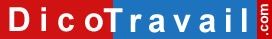 Prénom – Nom
Adresse
Code Postal – VilleNom de la Société
Adresse
Code postal – VilleLettre recommandée avec accusé de réception ou Lettre remise en main propre contre déchargeRefus de mutationLieu, Date,Madame, Monsieur,Le < date >, vous m’avez proposé une mutation.Vous souhaitez me muter à < lieu de la mutation envisagée > à compter du < date >, en application de la clause de mobilité figurant dans < mon contrat de travail ou la convention collective >.Au choix selon le cas d’espèce :Or, je m’aperçois que cette clause ne répond pas aux conditions de validité imposées par la jurisprudence.En effet, cette clause de mobilité < n’est pas indispensable à la protection des intérêts légitimes de l’entreprise ou/et n’est pas proportionnée au but recherché, compte tenu de mon emploi et du travail demandé ou/et n’est pas justifiée par la nature de la tâche à accomplir ou/et ne définit pas précisément sa zone géographique d’application >.OuOr, je m’aperçois que la mise en œuvre de cette clause ne répond pas aux conditions de validité imposées par la jurisprudence.En effet, < vous souhaitez me muter avec un délai de prévenance insuffisant ou/et vous souhaitez  mettre en œuvre cette clause pour des raisons étrangères à l’intérêt de l’entreprise ou/et cette mutation va entrainer une modification de ma rémunération ou/et cette mutation va entrainer un profond changement dans l’organisation de mon temps de travail ou/et la mise en œuvre de cette clause porte atteinte à ma vie personnelle et familiale sans que cela soit justifié par la tâche à accomplir et proportionné au but recherché.Je vous demande donc de renoncer à ma mutation.Si vous insistez dans votre démarche ou si vous me sanctionnez à cause de mon refus, je me verrais dans l’obligation de saisir le Conseil des Prud’hommes afin de demander le paiement de dommages intérêts au titre du préjudice subi.Je vous prie d’agréer, Madame, Monsieur, l’expression de mes salutations distinguées.SignatureAVERTISSEMENT sur l'utilisation des modèles de lettresNous vous rappelons que le site Dicotravail.com ne donne aucun conseil personnalisé. Les modèles de lettres ne constituent pas une consultation juridique ni une rédaction réalisée en fonction de votre cas personnel. Ce qui implique qu’avant toute démarche pouvant avoir des conséquences, nous vous conseillons de recourir au conseil d'un avocat, le site Dicotravail.com ne saurait en aucun cas s’y substituer.Il en résulte que la responsabilité de l'auteur ne saurait être recherchée du fait de l'utilisation des modèles de lettres.Lettre de refus d’une mutation en présence d’une clause de mobilité